PEMERINTAH PROVINSI JAWA TIMUR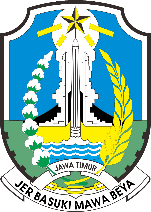 BADAN PERENCANAAN PEMBANGUNAN DAERAHJl. Pahlawan  102 – 108  Telp. (031) 3554855-58, Fax. (031) 3534339S U R A B A Y A - 60174NOTA KESEPAKATAN HASIL RAPAT KOORDINASIPENGELOLAAN SISTEM INFORMASI PEMBANGUNAN DAERAH PROVINSI JAWA TIMUR TAHUN 2018MALANG, 22-23 MARET 2018Pada hari ini Jumat Tanggal Dua Puluh Tiga Bulan Maret Tahun Dua Ribu Delapan Belas bertempat di Hotel Harris Malang, Jawa Timur telah dilaksanakan Rapat Koordinasi Pengelolaan Sistem Informasi Pembangunan Daerah Provinsi Jawa Timur Tahun 2018. Adapun materi yang disampaikan selama pelaksanaan rapat dimaksud adalah sebagai berikut:Perkembangan Indikator Makro Sosial Ekonomi Provinsi Jawa Timur Tahun 2018, disampaikan oleh BPS Provinsi Jawa Timur;Evaluasi Pengelolaan Sistem Informasi Pembangunan Daerah Provinsi Jawa Timur, disampaikan oleh Bappeda Provinsi Jawa Timur;Kebijakan Sistem Informasi Pembangunan Daerah Tahun 2018, disampaikan oleh Ditjen Bina Bangda Kemendagri.Dari hasil penyampaian paparan, diskusi dan pembahasan selama pelaksanaan Rapat Koordinasi dimaksud, maka forum telah menyepakati hal-hal sebagai berikut :Sebagai amanat Undang-Undang 23 Tahun 2014, pada pasal 274 bahwa Perencanaan pembangunan Daerah didasarkan pada data dan informasi yang dikelola dalam sistem informasi pembangunan Daerah, kemudian pada pasal 391 mengamanatkan bahwa Pemerintah Daerah wajib menyediakan Informasi Pemerintahan Daerah (Informasi Pembangunan Dan Keuangan Daerah) yang dikelola dalam suatu sistem informasi.Kemudian Permendagri 86 Tahun 2017, pada pasal 14 mengamanatkan bahwa Penyusunan RPJPD, RPJMD, dan RKPD dilakukan berbasis pada e-Planning, kemudian pada pasal 144, Perencanaan Pembangunan Daerah didasarkan pada data dan informasi yang dikelola dalam Sistem Informasi Pembangunan Daerah.Perkembangan SIPD tahun 2018 antara lain :Sedang disusun Revisi Permendagri 8/2014 tentang Sistem Informasi Pembangunan Daerah;Sedang dilakukan penyusunan buku panduan penggunaan aplikasi  e-Database SIPD;Sedang dilakukan penyempurnaan definisi operasional dari tiap elemen data e-Database SIPD;Penyempurnaan beberapa bug dalam aplikasi e-Database SIPD;Sedang dibangun aplikasi e-Planning RPJMD dan Renstra PD serta RKPD dan Renja PD;Agar mulai dipersiapkan data dan informasi untuk diinput ke dalam aplikasi e-Database SIPD sebagai dasar penyusunan RPJMDHal-hal yang harus segera dilakukan oleh Bappeda/Kominfo Kabupaten/Kota antara lain :Melakukan sosialisasi elemen data SIPD kepada PD sesuai dengan urusan kewenangannya.Melakukan mapping ketersediaan elemen data SIPD di daerah.Hal-hal yang harus segera dilakukan oleh Perangkat Daerah Provinsi antara lain :Melakukan pembinaan dan koordinasi terkait elemen data SIPD dengan PD Kab/Kota sesuai urusan kewenangannya.Memperkuat Forum Data Sektoral dengan PD Kab/Kota sesuai urusan kewenangannya.Demikian Nota Kesepakatan ini disusun sebagai komitmen bersama dalam rangka memperkuat kelembagaan serta koordinasi pengelolaan Sistem Informasi Pembangunan Daerah Pemerintah Daerah Provinsi dan Kabupaten/Kota se-Jawa Timur.Dirumuskan di Kota Malang, Jawa Timur Tanggal 23 Maret 2018Oleh :  KABUPATEN/KOTA :UPT PELAYANAN DATA PERENCANAAN DAN PENDANAAN PEMBANGUNANBAPPEDA PROV. JATIMUPT TATA RUANG DAN GEOSPASIALBAPPEDA PROV. JATIMBIDANG EKONOMIBAPPEDA PROV. JATIMBIDANG PRASARANA WILAYAHBAPPEDA PROV. JATIMBIDANG PENGENDALIAN DAN EVALUASIBAPPEDA PROV. JATIMBIDANG SOSIAL BUDAYABAPPEDA PROV. JATIMBADAN PUSAT STATISTIK PROV. JATIMDINAS KEHUTANAN PROV. JATIMBADAN PERWAKILAN WILAYAH I MADIUNDINAS PETERNAKAN PROV. JATIMBADAN PERWAKILAN WILAYAH II BOJONEGORODINAS KOPERASI, USAHA KECIL DAN MENENGAH PROV. JATIMBADAN PERWAKILAN WILAYAH III MALANGDINAS KOMUNIKASI DAN INFORMATIKA PROV. JATIMBADAN PERWAKILAN WILAYAH IV PAMEKASANDINAS PEMBERDAYAAN MASYARAKAT DAN DESA PROV. JATIMBADAN PERWAKILAN WILAYAH V JEMBERDINAS TENAGA KERJA DAN TRANSMIGRASI PROV. JATIMDINAS PENDIDIKAN PROV. JATIMDINAS KEBUDAYAAN DAN PARIWISATA PROV. JATIMDINAS KESEHATAN PROV. JATIMDINAS PENANAMAN MODAL DAN PELAYANAN TERPADU SATU PINTU PROV. JATIMDINAS PU BINA MARGA PROV. JATIMDINAS PERPUSTAKAAN DAN KEARSIPAN PROV. JATIMDINAS PERUMAHAN RAKYAT, KAWASAN PERMUKIMAN DAN CIPTA KARYA PROV. JATIMDINAS LINGKUNGAN HIDUP PROV. JATIMDINAS PU SUMBER DAYA AIR PROV. JATIMDINAS KEPEMUDAAN DAN OLAHRAGA PROV. JATIMDINAS PERHUBUNGAN PROV. JATIMBADAN PENGELOLA KEUANGAN DAN ASET DAERAH PROV. JATIMDINAS ENERGI DAN SUMBER DAYA MINERAL PROV. JATIMBADAN KEPEGAWAIAN DAERAH  PROV. JATIMDINAS SOSIAL PROV. JATIMBADAN KESATUAN BANGSA DAN POLITIK PROV. JATIMDINAS PEMBERDAYAAN PEREMPUAN, PERLINDUNGAN ANAK DAN KEPENDUDUKAN PROV. JATIMBADAN PENANGGULANGAN BENCANA DAERAH PROV. JATIMDINAS PERINDUSTRIAN DAN PERDAGANGAN PROV. JATIMSATUAN POLISI PAMONG PRAJA PROV. JATIMDINAS PERTANIAN DAN KETAHANAN PANGAN PROV. JATIMBADAN PENDAPATAN DAERAH PROV. JATIMDINAS KELAUTAN DAN PERIKANAN PROV. JATIMBIRO ADMINISTRASI PEREKONOMIAN SEKRETARIAT DAERAH PROV. JATIMDINAS PERKEBUNAN PROV. JATIMKANWIL BADAN PERTANAHAN NASIONAL JAWA TIMURBAPPEDA KABUPATEN PACITANBAPPEDA KABUPATEN MAGETANBAPPEDA KABUPATEN PONOROGOBAPPEDA KABUPATEN NGAWIBAPPEDA KABUPATEN TRENGGALEKBAPPEDA KABUPATEN BOJONEGOROBAPPEDA KABUPATEN TULUNGAGUNGBAPPEDA KABUPATEN TUBANBAPPEDA KABUPATEN BLITARBAPPEDA KABUPATEN LAMONGANBAPPEDA KABUPATEN KEDIRIBAPPEDA KABUPATEN GRESIKBAPPEDA KABUPATEN MALANGBAPPEDA KABUPATEN BANGKALANBAPPEDA KABUPATEN LUMAJANGBAPPEDA KABUPATEN SAMPANGBAPPEDA KABUPATEN JEMBERBAPPEDA KABUPATEN PAMEKASANDINAS KOMINFO KABUPATEN BANYUWANGIBAPPEDA KABUPATEN SUMENEPBAPPEDA KABUPATEN BONDOWOSOBAPPEDA KOTA KEDIRIDINAS KOMINFOKABUPATEN SITUBONDOBAPPEDA KOTA BLITARBAPPEDA KABUPATEN PROBOLINGGOBAPPEDA KOTA MALANGBAPPEDA KABUPATEN PASURUANDINAS KOMINFOKOTA PROBOLINGGOBAPPEDA KABUPATEN SIDOARJOBAPPEDA KOTA PASURUANBAPPEDA KABUPATEN MOJOKERTOBAPPEDA KOTA MOJOKERTOBAPPEDA KABUPATEN JOMBANGBAPPEDA KOTA MADIUNBAPPEDA KABUPATEN NGANJUKBAPPEDA KOTA SURABAYABAPPEDA KABUPATEN MADIUNBAPPEDA KOTA BATU